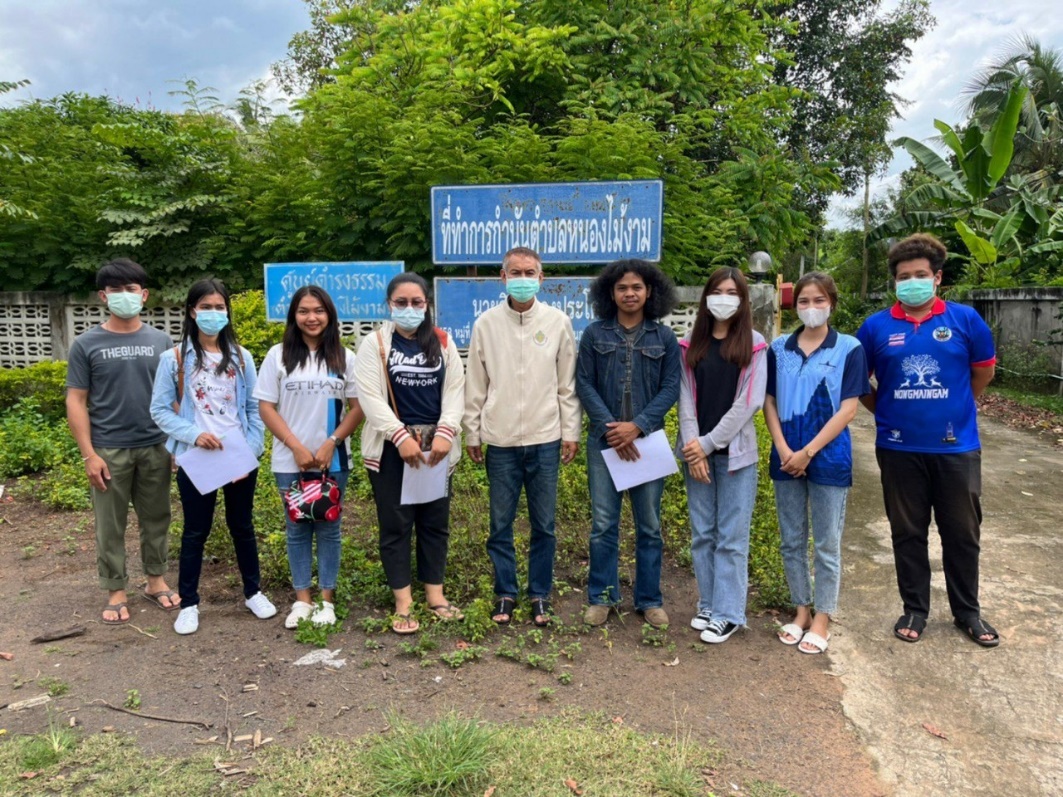 แหล่งที่มา: http://u2tbcg.bru.ac.th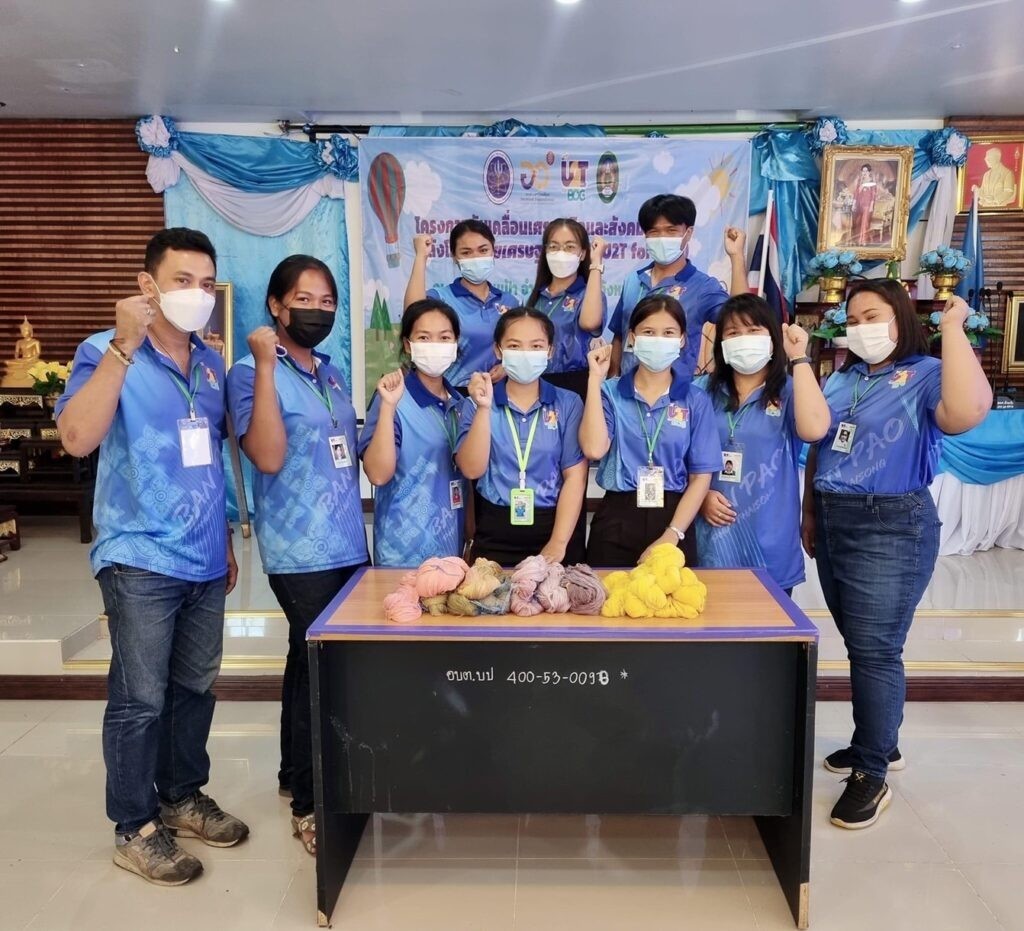 แหล่งที่มา: http://u2tbcg.bru.ac.th